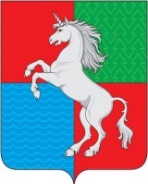 Протоколрассмотрения публичных слушаний по обсуждению проекта межевания территории в районе дома №9 по улице Чкалова в городе Выкса Нижегородской областиг. Выкса										12.03.2018Место проведения: Нижегородская обл., г. Выкса, пл. Красная, здание 1 (здание администрации), комн. 305Начало проведения: 17-30 часовОкончание проведения: 18-30 часовПрисутствовали:Д.В.Растунин - заместитель главы администрации городского округа город Выкса, председательствующий на публичных слушаниях;Ю.Д.Чиркова - консультант отдела архитектуры и градостроительства, секретарь публичных слушаний.Растунин Д.В. доложил о материалах дела предоставленных в администрацию городского округа город Выкса Нижегородской области по рассматриваемому вопросу, разъяснил о требованиях законодательства при обсуждении проекта межевания территории в районе дома №9 по улице Чкалова в городе Выкса Нижегородской области, а также о том, что публичные слушания проводятся на основании распоряжения главы местного самоуправления городского округа город Выкса Нижегородской области от 06 февраля 2018 года №3-р «О назначении публичных слушаний».Извещение о проведении публичных слушаний и распоряжение главы местного самоуправления городского округа город Выкса от 06 февраля 2018 года №3-р «О назначении публичных слушаний» опубликованы в газете «Выксунский рабочий» от 09 февраля 2018 года №5(18169), размещены на сайте администрации городского округа город Выкса с сети Интернет.Участники публичных слушаний имеют право представлять свои предложения и замечания, задавать вопросы, касающиеся обсуждения данного вопроса.Рассмотрение на публичных слушаниях и последующее утверждение выше указанного проекта межевания территории необходимо для формирования земельного участка с разрешенным видом использования «малоэтажная многоквартирная жилая застройка» в границах сложившегося квартала многоквартирной жилой застройки и постановки его на государственный кадастровый учет.Территория, на которую выполняется проект межевания, расположена в центральной части города Выкса Нижегородской области. Основная часть территории межевания расположена в зоне малоэтажной многоквартирной жилой застройки (Ж-3). Площадь территории межевания в согласованных границах – 2289 кв.м.Территория межевания расположена в границе кадастрового квартала 52:53:0020218. Проектом предусмотрено образовать границы одного земельного участка, путем перераспределения земельного участка с кадастровым номером 52:52:0020218:26 и земель, находящихся в государственной собственности до разграничения.Границы образуемых и уточняемых земельных участков устанавливаются по границам смежных земельных участков и границам благоустройства, сложившимся за годы эксплуатации зданий, с учетом доступа ко всем существующим и образуемым земельным участкам.»Публичные слушания считаются состоявшимися. Отчет и решения, которые будут приниматься по результатам слушаний, мы опубликуем в установленном законом порядке.Председательствующий на слушаниях,заместитель главы администрации					        Д.В.РастунинСекретарь публичных слушаний					         Ю.Д.Чиркова